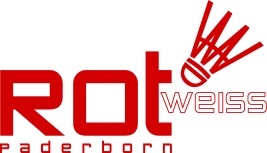 Einladung Jahreshauptversammlung Rot-Weiss Paderborn e.V.   			Paderborn, den 21.02.2022Sehr geehrte Vereinsmitglieder/ -innen,hiermit möchte ich gemäß Vereinssatzung zur jährlichen Jahreshauptversammlung  einladen.Die Jahreshauptversammlung findet am 24.03.2022, ab 19.00 Uhr, unter Berücksichtigung der aktuellen Coronaschutzverordnung, im Konferenzraum 2 im Ahorn Sportpark statt.In diesem Jahr sind folgende Tagespunkte vorgesehen:Begrüßung und Festlegung der ordnungsgemäß einberufenen VersammlungWahl des VersammlungsleitersGenehmigung der TagesordnungWahl des ProtokollführersVorlesung und Genehmigung des Protokolls der JHV 2021Bericht des Vorstandes und GeschäftsführungCoronaVerbändeEntwicklung Mitgliederzahlen Jugend- und Seniorenmannschaft Entlastung des Vorstandes / GeschäftsführungBericht des KassenwartesBericht der KassenprüferEntlastung des KassenwartesWahl des 2. KassenprüfersBericht der AbteilungenVerschiedenesVorschläge von Interessierten für neuen Kassenwart gesuchtOnline Kurse von RosiÜber eine rege Teilnahme würden wir uns sehr freuen.Mit freundlichen und sportlichen Grüßen Manfred Rensing1.VorsitzenderRot-Weiss Paderborn e.V.